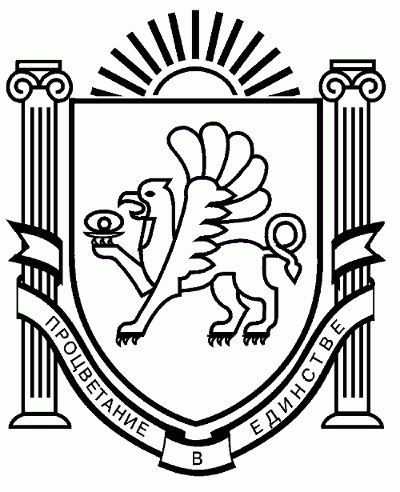 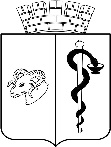 ЕВПАТОРИЙСКИЙ ГОРОДСКОЙ СОВЕТ
РЕСПУБЛИКИ КРЫМР Е Ш Е Н И ЕII созывСессия №7726.12.2023                                    г. Евпатория                                        № 2-77/15О даче согласия на списаниеособо ценного движимого муниципального имуществамуниципального образования городской округ Евпатория Республики Крым (учебники), закрепленного на праве оперативного управления за муниципальным бюджетным общеобразовательным учреждением «Средняя школа №7 имени кавалера трех орденов Славы, почетного гражданина города Евпатории Ивана Егоровича Мещерякова»города Евпатории Республики КрымВ соответствии с Гражданским кодексом Российской Федерации, Бюджетным кодексом Российской Федерации, Федеральным законом от 06.10.2003 № 131-ФЗ 
«Об общих принципах организации местного самоуправления в Российской Федерации», Федеральным законом от 12.01.1996 № 7-ФЗ «О некоммерческих организациях», руководствуясь Уставом муниципального образования городской округ Евпатория Республики Крым, Порядком списания муниципального имущества, утверждённым решением Евпаторийского городского совета Республики Крым от 22.09.2023 № 2-72/4, Порядком определения видов и формирования перечней особо ценного движимого имущества муниципальных автономных и (или) бюджетных учреждений муниципального образования городской округ Евпатория Республики Крым, утверждённым постановлением администрации города Евпатории Республики Крым от 24.03.2022 № 591-п, на основании письма управления образования администрации города Евпатории Республики Крым от 01.12.2023 № 01-16/2678, с целью согласования списания особо ценного движимого муниципального имущества, закрепленного на праве оперативного управления за муниципальным бюджетным общеобразовательным учреждением «Средняя школа №7 имени кавалера трех орденов Славы, почетного гражданина города Евпатории Ивана Егоровича Мещерякова» города Евпатории Республики Крым, -городской совет РЕШИЛ:1. Дать согласие на списание особо ценного движимого муниципального имущества муниципального образования городской округ Евпатория Республики Крым (учебники) в количестве 5 240 экземпляров, общей первоначальной стоимостью 1 829 973,88 руб. (один миллион восемьсот двадцать девять тысяч девятьсот семьдесят три) рубля 88 копеек, закрепленного на праве оперативного управления за муниципальным бюджетным

 общеобразовательным учреждением «Средняя школа №7 имени кавалера трех орденов Славы, почетного гражданина города Евпатории Ивана Егоровича Мещерякова» города Евпатории Республики Крым. 2. Муниципальному бюджетному общеобразовательному учреждению «Средняя школа №7 имени кавалера трех орденов Славы, почетного гражданина города Евпатории Ивана Егоровича Мещерякова» города Евпатории Республики Крым осуществить мероприятия по списанию особо ценного движимого муниципального имущества, указанного в пункте 1 настоящего решения.3. Настоящее решение вступает в силу со дня принятия и подлежит обнародованию в официальных средствах массовой информации, а также размещению на официальном портале Правительства Республики Крым – http://rk.gov.ru в разделе: муниципальные образования, подраздел – Евпатория, а также на официальном сайте муниципального образования городской округ Евпатория Республики Крым – http://my.evp.ru в разделе Документы, подраздел – Документы городского совета в информационно-телекоммуникационной сети общего пользования. Контроль за исполнением настоящего решения возложить на главу администрации города Евпатории Республики Крым Демидову Елену Михайловну.ПредседательЕвпаторийского городского совета                                                                      Э.М. Леонова